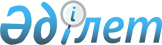 О признании утратившими силу некоторых решений Костанайского городского маслихатаРешение маслихата города Костаная Костанайской области от 28 марта 2018 года № 233. Зарегистрировано Департаментом юстиции Костанайской области 11 апреля 2018 года № 7693
      В соответствии со статьей 27 Закона Республики Казахстан от 6 апреля 2016 года "О правовых актах" Костанайский городской маслихат РЕШИЛ:
      1. Признать утратившими силу некоторые решения Костанайского городского маслихата согласно приложению к настоящему решению.
      2. Настоящее решение вводится в действие по истечении десяти календарных дней после дня его первого официального опубликования.
      СОГЛАСОВАНО
      Исполняющий обязанности руководителя
      Республиканского государственного
      учреждения "Управление государственных
      доходов по городу Костанай Департамента
      государственных доходов по Костанайской
      области Комитета государственных доходов
      Министерства финансов Республики Казахстан"
      _________________________________ А. Каиль Перечень решений Костанайского городского маслихата, признанных утратившими силу
      1. Решение маслихата от 2 февраля 2009 года № 162 "Об утверждении размеров ставок фиксированного налога на единицу налогообложения, расположенную в городе Костанае" (зарегистрировано в Реестре государственной регистрации нормативных правовых актов за номером 9-1-122, опубликовано 9 апреля 2009 года в газете "Костанай").
      2. Решение маслихата от 29 июня 2011 года № 418 "О внесении изменения в решение маслихата от 2 февраля 2009 года № 162 "Об утверждении размеров ставок фиксированного налога на единицу налогообложения, расположенную в городе Костанае" (зарегистрировано в Реестре государственной регистрации нормативных правовых актов за номером 9-1-168, опубликовано 2 августа 2011 года в газете "Костанай").
      3. Решение маслихата от 15 февраля 2013 года № 112 "О внесении изменения в решение маслихата от 2 февраля 2009 года № 162 "Об утверждении размеров ставок фиксированного налога на единицу налогообложения, расположенную в городе Костанае" (зарегистрировано в Реестре государственной регистрации нормативных правовых актов за номером 4052, опубликовано 7 марта 2013 года в газете "Наш Костанай").
      4. Решение маслихата от 13 августа 2015 года № 347 "О внесении изменений в решение маслихата от 2 февраля 2009 года № 162 "Об утверждении размеров ставок фиксированного налога на единицу налогообложения, расположенную в городе Костанае" (зарегистрировано в Реестре государственной регистрации нормативных правовых актов за номером 5877, опубликовано 22 сентября 2015 года в газете "Наш Костанай").
      5. Решение маслихата от 6 октября 2015 года № 367 "О внесении изменения в решение маслихата от 2 февраля 2009 года № 162 "Об утверждении размеров ставок фиксированного налога на единицу налогообложения, расположенную в городе Костанае" (зарегистрировано в Реестре государственной регистрации нормативных правовых актов за номером 5966, опубликовано 3 ноября 2015 года в газете "Наш Костанай").
      6. Решение маслихата от 6 октября 2016 года № 77 "О корректировке базовых ставок земельного налога в городе Костанае" (зарегистрировано в Реестре государственной регистрации нормативных правовых актов за номером 6699, опубликовано 17 ноября 2016 года в информационно-правовой системе "Әділет").
					© 2012. РГП на ПХВ «Институт законодательства и правовой информации Республики Казахстан» Министерства юстиции Республики Казахстан
				
      Председатель сессии,
депутат по избирательному округу № 9

И. Бибин

      Секретарь
Костанайского городского маслихата

Б. Сандыбеков
Приложение
к решению маслихата
от 28 марта 2018 года № 233